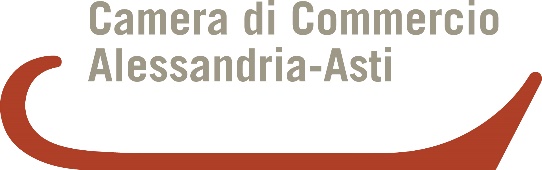 CAMERA DI COMMERCIO INDUSTRIA ARTIGIANATO E AGRICOLTURA DI ALESSANDRIA ASTIGUIDA PER IL DEPOSITO DEI TITOLI DI PROPRIETA’ INDUSTRIALERINNOVO MARCHI D’ IMPRESAIl rinnovo di un marchio deve essere effettuato entro la scadenza del decimo anno, intesa come ultimo giorno del mese di deposito.Qualsiasi deposito si perfeziona con il pagamento della tassa e la data effettiva del deposito è la data di pagamento della tassa; la tassa del deposito del rinnovo della domanda deve essere pagata entro la scadenza.Si può presentare una domanda di rinnovo di un marchio già da 12 mesi prima della sua scadenza. Si considera come data di scadenza del decennio l’ultimo giorno del mese della data di deposito originaria. Si può rinnovare con un ritardo fino a 6 mesi pagando la mora. Oltre questa data il marchio non più è rinnovabile e va presentata una nuova domanda di Marchio-primo depositoLa data da cui decorre la validità del rinnovo è la data di scadenza della registrazione precedente.Il marchio deve essere identico a quello che si rinnova. Non si possono apportare modifiche: non si può cambiare la grafica e non si possono aumentare le classi.L’unica modifica possibile in sede di rinnovo è la riduzione delle classi; insieme alla domanda di rinnovo deve essere presentata istanza di limitazione nella quale si indicano le classi per cui viene chiesto il rinnovo (senza menzionare quelle per cui non si rinnova)La domanda di rinnovo è soggetta a esame di verifica di regolarità volta ad accertare che non siano state apportate modifiche; l’iter d’esame di rinnovazione della domanda di marchio non prevede la procedura di opposizione. Al momento della presentazione della domanda di rinnovo è possibile procedere a limitazione per classi e/o prodotti.Se al momento del rinnovo di un marchio sono cambiate delle circostanze rispetto a quelle del primo deposito (ad esempio sono cambiati i titolari, o è cambiato il domicilio elettivo) OCCORRE FORNIRE I DATI AGGIORNATI; se è cambiato il titolare, ma non era stata presentata la trascrizione, va allegata copia dell’atto di cessione.Il deposito deve avvenire utilizzando la modulistica presente sul sito dell’Ufficio Italiano Brevetti e Marchi (https://uibm.mise.gov.it/index.php/it/deposito-titoli/modulistica-per-il-deposito-cartaceo/227-modulistica-deposito-cartaceo). Il rinnovo di un marchio effettuato da un Richiedente, dev’essere presentato su modulo MA-RI-RI, composto da tre facciate e, nel caso occorrano campi ulteriori rispetto a quelli già presenti, da uno o più fogli aggiuntivi.Al momento del deposito il richiedente o la persona delegata a tal fine deve presentarsi allo sportello munito di: 1 copia (o 2 qualora sia richiesta la copia autentica di quanto depositato) del modulo MA-RI-RI e di ciascun eventuale foglio aggiuntivo, firmati in ogni pagina negli appositi spazi;1 copia (o 2 qualora sia richiesta la copia autentica di quanto depositato) del foglio formato A4 con la rappresentazione del marchio, firmate dal richiedente;1 marca da bollo al valore corrente, da apporre sull’originale al momento del deposito, una ogni 4 pagine (sulla 1a, 5 a, 9 a ...);1 ulteriore marca da bollo al valore corrente, qualora sia richiesta la copia autentica di quanto depositato, 1 ogni 4 pagine; Importo corrispondente ai diritti di segreteria:40 € se NON si vuole copia autentica della domanda43 € se si vuole copia autentica della domanda,da pagare direttamente allo sportello all’atto del deposito.EVENTUALI DOCUMENTI ULTERIORIDelega per il deposito, da compilarsi secondo il modello sul sito della Camera di Commercio http://www.at.camcom.gov.it/Page/t04/view_html?idp=1984 e corredato di fotocopia del documento di identità del delegante e della persona delegata;Lettera d’incarico in bollo (solo nel caso in cui la domanda sia presentata da Avvocato non iscritto nell’elenco dei Mandatari (Rappresentante)/Mandatario abilitato).DA SAPERE:i moduli non possono essere compilati a mano, ma devono essere redatti a computer, non devono essere stampati fronte-retro e non devono recare correzioni o cancellature;deve essere rispettata l’impaginazione originaria;il deposito può essere effettuato tramite persona incaricata, munita di apposita delega in carta libera (presente sul sito della CCIAA di Asti), corredata dai documenti di identità del delegante e del delegato;il richiedente che effettui personalmente il deposito, o la persona delegata a tal fine, apporrà la propria firma nel riquadro apposito del verbale presente al fondo del terzo foglio al momento di presentazione della pratica all’ufficio;i moduli devono essere stampati in nero, con eccezione dell’esemplare del marchio, nel caso sia a colori;la descrizione del marchio deve corrispondere all’esemplare del marchio apposto nella terza pagina del Modulo MA-RI-RI;deve essere indicata la traduzione in lingua italiana del marchio se esso comprende parole di senso compiuto espresse in altra lingua. Aggiornata al 26 maggio 2021